Bio-data:  Dr. Bakul Jayant Parekh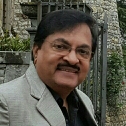 Qualification: M.D. pediatrics --Mumbai univD.C.H.Address        : Plot no. 8, Vikran Jyoti CHS,        V.N.Purav Marg,        Deonar,         Mumbai – 88.  E-mail          : bakulparekh55@gmail.comContact        : 022-21026858/0512/6677		           09821212887Present position:Professor of Pediatrics at Bakul Parekh Children Hospital and Multispeciality Center, Ghatkopar (E)CEO of BPCH and multi-specialty centre having 50 beds and Tertiary Care NICU and PICUOrganizational Attachments:Life member of Indian Academy of PediatricsLife member of IAP MumbaiLife member of Intensive care chapter of IAPLife member of NNF (National Neonatology Forum), MaharashtraLife member of Athavale Research foundation, MumbaiLife member of Indian Medical AssociationTeaching Experience:Professor of Pediatrics at KBBH / BPCH teaching students for DCH for last 11 years i.e. from 2004 till today4 years of teaching as Registrar and Lecturer at LTMMC, SionTrainer of Trainers in Problem solving in Pediatric Infectious DiseasesTrainer of Trainers in Neonatal Resuscitation ProgrammeTrainer of Trainers in Appropriate Pediatric TherapeuticsTrainer of Trainers in Asthma Therapeutic Module (ATM)Fields of Interest:General PediatricsInfectious DiseasesNeonatologyIntensive careCurrent Organizational Position:National Hon. Secretary General CIAP 2016-17Past President of IAP Mumbai in 2007Executive committee member of NNF, Intensive Care chapter of IAP and Athavale research foundationPresident of IMA NEBS 2010Executive board member of central IAP for 2010 and 2011, Academy Affairs Administrator of IAP 2012-13, National Treasurer of IAP 2014-15National co-ordinator for PSPID (problem solving in pediatric infectious diseases) / APT (Appropriate Periodic Therapy)Member of committee for teaching the teachers for post-graduate studentsAchievements in brief:Publications 		                        -  2Guest Lectures			        -42Awards won 		                        -10TV and Radio shows		        -  4Community services rendered 	-26Conferences organized 		        -  8Chaired Sessions		                -More than 50Positions Held in Indian Academy of PediatricsCommittee member since 2003IAP Mumbai President, 2007Committee member of Intensive care chapter of IAP since 2004Committee member of Neonatology chapter of IAP since 2004Executive board  member of Central Indian Academy of Paediatrics 2011-12Academy Affairs Administrator (AAA) Central IAP 2012-13National Treasurer CIAP 2014-15National Hon. Secretary General CIAP 2016-17 National co-ordinator for PSPID (problem solving in pediatric infectious diseases)National co-ordinator and Writing committee member for APT (Appropriate Pediatric Therapeutics)Member of committee for teaching the teachers for post-graduate studentsOther Positions HeldCommittee member of Athavale research foundation since 2003Committee member of NNF Mumbai since 2003Conferences OrganizedOrganizing chair person, EMBICON 2007Co-organizing secretary, PEDICON 2007Chair person of Finance committee, NCPID and EMBICON 2009Chair person of cultural committee, PEDICON 2007Member of Finance committee, NEOCON IAP 2008Organizing member of EMBICON and INTENSIVE CARE NATIONAL CONFERENCE 2008Organizing Secretary of NCPID (National Conference of Pediatric Infectious Diseases) and MAHAPEDICON 2014Extra-curricular ActivitiesBest all-round intern, 1978-79 at LTMMC, SionBest all-round cricketer in inter-medical tournament 1978-79President of Surchaitanya Kalakendra and classical Tabala playerManaging trustee of Mumbai Suburban Table Tennis AssociationChess Champion 1973-74, LTMMC, SionResearch & PublicationThesis on Diet Therapy in Chronic Diarrhea Tetanus Neonatology Study Forum